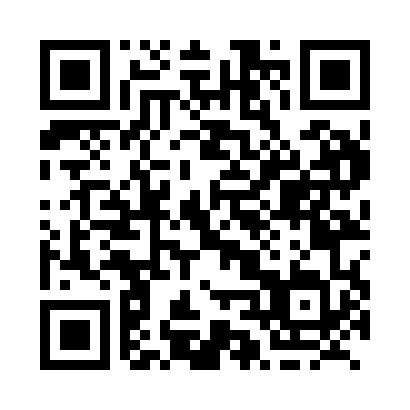 Prayer times for Plantagenet, Ontario, CanadaMon 1 Jul 2024 - Wed 31 Jul 2024High Latitude Method: Angle Based RulePrayer Calculation Method: Islamic Society of North AmericaAsar Calculation Method: HanafiPrayer times provided by https://www.salahtimes.comDateDayFajrSunriseDhuhrAsrMaghribIsha1Mon3:175:151:046:278:5210:502Tue3:185:161:046:278:5210:503Wed3:195:171:046:278:5210:494Thu3:205:171:056:278:5210:485Fri3:225:181:056:278:5110:476Sat3:235:191:056:278:5110:477Sun3:245:191:056:268:5010:468Mon3:255:201:056:268:5010:459Tue3:265:211:056:268:4910:4410Wed3:285:221:056:268:4910:4311Thu3:295:231:066:268:4810:4112Fri3:315:241:066:258:4810:4013Sat3:325:241:066:258:4710:3914Sun3:335:251:066:258:4610:3815Mon3:355:261:066:248:4510:3616Tue3:365:271:066:248:4510:3517Wed3:385:281:066:248:4410:3418Thu3:405:291:066:238:4310:3219Fri3:415:301:066:238:4210:3120Sat3:435:311:066:228:4110:2921Sun3:455:321:066:228:4010:2822Mon3:465:331:066:218:3910:2623Tue3:485:341:076:208:3810:2424Wed3:505:351:076:208:3710:2325Thu3:515:371:076:198:3610:2126Fri3:535:381:076:198:3510:1927Sat3:555:391:076:188:3410:1728Sun3:565:401:066:178:3210:1629Mon3:585:411:066:168:3110:1430Tue4:005:421:066:168:3010:1231Wed4:025:431:066:158:2910:10